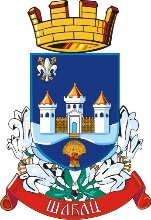 Република Србија ГРАД ШАБАЦ		ГРАДСКА УПРАВА ГРАДА ШАПЦАБрој: 000361170  2024  Датум: 07.02.2024.годинеШ а б а цНа основу члана 83.Закона о запосленима у аутономним покрајинама и јединицама локалне самоуправе („Службени гласник РС”, број 21/2016, 113/2017, 95/2018, 113/2017 – др. закон, 95/2018 – др. закон, 86/2019 – др. закон, 157/2020 – др. закон, 123/2021 – др. закон и 92/2023) и члана 5. Уредбе о спровођењу интерног и јавног конкурса за попуњавање радних места у аутономним покрајинама и јединицама локалне самоуправе („Службени гласник РС”, број 107/23 ),  начелник Градске управе града Шапца оглашаваИНТЕРНИ КОНКУРСЗА ПОПУЊАВАЊЕ ИЗВРШИЛАЧКИХ РАДНИХ  МЕСТАУ ГРАДСКОЈ УПРАВИ ГРАДА ШАПЦАI Орган у коме се радно место попуњава:Град Шабац, Градска управа града Шапца, ул.Господар Јевремова 6II Радно место које се попуњава:Радно место „Финансијски послови капиталних инвестиција“, у звању саветник, у Одељењу за буџет и финансије - Одсек за буџет,  1 извршилацIII Опис послова радног места: врши припрему финансијских планова капиталних инвестиција и прати извршење и сравњење са главном књигом трезора; врши припрему извештаја за потребе надлежних органа и интерне контроле и учествује у изради периодичних извештаја; припрема податке за израду годишњег финансијског рачуна директних корисника и консолидованог рачуна трезора; води регистар измирења новчаних обавеза и стара се о поштовању рокова, измирења новчаних обавеза и обавља друге послове по налогу шефа Одсека и руководиоца Одељења.IV Услови за рад на радном месту: стечено високо образовање из научне области економске науке на основним академским студијама у обиму од најмање 240 ЕСПБ бодова, мастер академским студијама, мастер струковним студијама, специјалистичким академским студијама, специјалистичким струковним студијама, односно на основним студијама у трајању од најмање четири године или специјалистичким студијама на факултету, најмање три године радног искуства у струци, положен државни стручни испит, као и потребне компетенције за обављање послова радног места.V Место рада:Шабац, ул. Господар Јевремова 6VI Компетенције које се проверавају у изборном поступку:У изборном поступку се проверавају посебне функционалне компетенције и мотивација за рад на радном месту.VII Поступак и начин провере компетенција:Посебне функционалне компетенције:-Посебна функционална компетенција за област рада: Финансијско-материјални послови 1) буџетски систем Републике Србије;2) међународне рачуноводствене стандарде у јавном сектору;3) методе и поступке финансијског планирања, анализе и извештавања;4) терминологију, стандарде, методе и процедуре из области     буџетског рачуноводства и извештавања;5) поступак планирања буџета и извештавање.  Провера се врши  писмено, путем симулације.-Посебне функционалне компетенције за одређено радно место: -релевантни прописи - планска документа, прописи и акта из надлежности и организације органа : Статут града Шапца („Службени лист града Шапца и општина Богатић, Владимирци и Коцељева“ број 5/19) , Одлука о организацији Градске управе града Шапца („Службени лист града Шапца и општина Богатић, Владимирци и Коцељева“ број 23/2017, 5/2021) ;- прописи из делокруга радног места:  Закон о локалној самоуправи („Службени гласник РС“, број 129/2007, 83 /2014 - др. закон, 101/2016 - др. закон, 47 /2018, 111 /2021 - др. Закон), Закон о финансирању локалне самоуправе („Службени гласник РС“ број 62/2006, 47/2011, 93/2012, 83/2016, 104/2016 - др. закон, 95/2018-др. закон,111/2021- др.закон), Уредба о буџетском рачуноводству („Службени гласник РС“, број 125/2003, 12/2006, 27/2020).Провера се врши  писмено, путем симулације.2. Процена мотивације за рад на радном месту и прихватање вредности јединице локалне самоуправе провераваће се путем разговора са Комисијом (усмено).I Орган у коме се радно место попуњава:Град Шабац, Градска управа града Шапца, ул. Господар Јевремова 6II Радно место које се попуњава:Радно место „Послови извршења буџета индиректних корисника“, у звању млађи саветник, у Одељењу за буџет и финансије - Одсек за трезор и рачуноводство,  1 извршилац.III Опис послова радног места: учествује у изради и праћењу финансијских планова за индиректне кориснике из области друштвених делатности; прати извршење финансијских планова индиректних корисника, извршава и контролише тачност поднетих захтева за потребе преноса средстава за индиректне кориснике као и контролу свих захтева за одобрена средства за зараде и материјалне трошкове; врши електронско плаћање, као и хронолошко одлагање целокупне документације у вези послова из свог делокруга; анализира законске прописе и стручну литературу у вези финансијско-материјалног пословања и обавља друге послове по налогу шефа Одсека и руководиоца Одељења.IV Услови за рад на радном месту: стечено високо образовање из научне области економске науке на основним академским студијама у обиму од најмање 240 ЕСПБ бодова, мастер академским студијама, мастер струковним студијама, специјалистичким академским студијама, специјалистичким струковним студијама, односно на основним студијама у трајању од најмање четири године или специјалистичким студијама на факултету и најмање једну годину радног искуства у струци или најмање пет година проведених у радном односу код послодавца из члана 1. ст. 1. и 2. Закона о запосленима у аутономним покрајинама и јединицама локалне самоуправе, положен државни стручни испит, као и потребне компетенције за обављање послова радног места.V Место рада:Шабац, ул. Господар Јевремова 6VI Компетенције које се проверавају у изборном поступку:У изборном поступку се проверавају посебне функционалне компетенције и мотивација за рад на радном месту.VII Поступак и начин провере компетенција:Посебне функционалне компетенције:Посебна функционална компетенција за област рада: Финансијско-материјални послови 1) буџетски систем Републике Србије;2) методе и поступке финансијског планирања, анализе и извештавања;3) поступак планирања буџета и извештавање;4) поступак извршења буџета5) финансијско управљање и контрола.Провера се врши  писмено, путем симулације.-Посебне функционалне компетенције за одређено радно место: -релевантни прописи - планска документа, прописи и акта из надлежности и организације органа : Статут града Шапца („Службени лист града Шапца и општина Богатић, Владимирци и Коцељева“ број 5/19) , Одлука о организацији Градске управе града Шапца („Службени лист града Шапца и општина Богатић, Владимирци и Коцељева“ број 23/2017, 5/2021) ;- прописи из делокруга радног места:  Закон о рачуноводству ("Службени гласник РС", број 73/2019, 44 /2021 - др. закон), Уредба о буџетском рачуноводству („Службени гласник РС“, број 125/2003, 12/ 2006, 27/ 2020), Закон о локалној самоуправи („Службени гласник РС“, број 129/ 2007, 83/2014 - др. закон, 101/2016 - др. закон, 47/2018, 111/2021 - др. закон), Правилник о условима и начину вођења рачуна за уплату јавних прихода и распоред средстава са тих рачуна ("Службени гласник РС", број 16/ 2016, 49/ 2016, 107/2016, 46/2017, 114/ 2017, 36/2018, 44/ 2018 - др. закон, 104/2018, 14/ 2019,33/2019, 68/ 2019, 151/2020, 19/2021, 10/2022), Правилник о стандардном класификационом оквиру и Контном плану за буџетски систем ("Службени гласник РС број16/2016, 49/2016, 107/2016, 46/2017,114/2017, 20/2018,36/2018, 93/2018, 104/2018, 14/2019,33/2019,68/2019, 84/2019, 151/2020, 19/2021, 66/2021, 130/ 2021) Провера се врши  писмено, путем симулације.Процена мотивације за рад на радном месту и прихватање вредности јединице локалне самоуправе провераваће се путем разговора са Комисијом (усмено).I Орган у коме се радно место попуњава:Град Шабац, Градска управа града Шапца, ул.Господар Јевремова 6II Радно место које се попуњава:Радно место „Послови обрачуна зарада“, у звању млађи сарадник, у Одељењу за буџет и финансије - Одсек за трезор и рачуноводство,  1 извршилацIII Опис послова радног места: припрема потребну документацију и врши израду обрачуна плата и накнада запослених (накнаде за породиљско одсуство, боловање преко 30 дана), врши контролу радних листа, саставља прегледе часова за обрачун плата, врши пријем и контролу дознака за боловање и сравњење са подацима унетим у радне листе, води евиденције из обрачуна по свим појединачним исплатама запослених, евиденције исплаћених зарада; саставља и подноси извештаје о исплаћеним зарадама и статистичке извештаје и попуњава остале обрасце који се односе на зараде; издаје потврде, уверења, документа и извештаје ради остваривања права запослених; води евиденцију обустава и јемства, припрема административне забране за оверу, контролише податке о кредитима запослених са кредиторима и банкама; врши интерна контролу свих докумената везаних за исплату плата и накнада и врши израду захтева за пренос средстава за исплате; припрема податке за унос у регистар запослених; остварује комуникацију унутар уже унутрашње јединице ради прикупљања или размене информација и обавља друге  послове по налогу шефа Одсека и руководиоца Одељења.IV Услови за рад на радном месту: стечено високо образовање из научне области економске науке на основним академским студијама у обиму од најмање 180 ЕСПБ бодова, основним струковним студијама, односно на основним студијама у трајању од најмање три године и најмање девет месеци радног искуства у струци или најмање пет година проведених у радном односу код послодавца из члана 1. ст. 1. и 2. Закона о запосленима у аутономним покрајинама и јединицама локалне самоуправе, положен државни стручни испит, као и потребне компетенције за обављање послова радног места.V Место рада:Шабац, ул. Господар Јевремова 6VI Компетенције које се проверавају у изборном поступку:У изборном поступку се проверавају посебне функционалне компетенције и мотивација за рад на радном месту.VII Поступак и начин провере компетенција:Посебне функционалне компетенције:-Посебна функционална компетенција за област рада: Стручно оперативни послови1) методе и технике опсервације, прикупљања и евидентирања података;2) технике обраде и израде прегледа података;3) методе анализе и закључивања о стању у области;5) методе и технике израде извештаја на основу одређених евиденција;Провера се врши  писмено, путем симулације.-Посебне функционалне компетенције за одређено радно место: -релевантни прописи - планска документа, прописи и акта из надлежности и организације органа : Статут града Шапца („Службени лист града Шапца и општина Богатић, Владимирци и Коцељева“ број 5/19) , Одлука о организацији Градске управе града Шапца („Службени лист града Шапца и општина Богатић, Владимирци и Коцељева“ број 23/2017, 5/2021) ;- прописи из делокруга радног места:  Закон о локалној самоуправи („Службени гласник РС“, број 129/2007, 83 /2014 - др. закон, 101/2016 - др. закон, 47 /2018, 111 /2021 - др. Закон), Закон о платама у државним органима и јавним службама ("Службени гласник РС", бр. 34/ 2001, 62/2006 - др. закон, 116/2008 - др. закони, 92/ 2011, 99/ 2011 - др. закон, 10/2013, 55/2013, 99/2014, 21/2016 - др. закон, 113/2017 - др. закон, 113/2017 - др. Закон), Уредба о коефицијентима за обрачун и исплату плата именованих и постављених лица и запослених у државним органима ("Службени гласник РС", бр. 44/2008 - пречишћен текст, 2/2012, 113/2017 - др. закон, 23/2018), Правилник о коефицијентима за утврђивање плата изабраних, именованих и постављених лица и запослених у органима града Шапца ("Службени гласник РС", бр. 12/2022) , Правилник о платама, накнадама плата, накнадама трошкова и других примања изабраних и постављених лица и запослених у органима града Шапца ("Службени гласник РС", бр. 12/2022).Провера се врши  писмено, путем симулације.-посебни софтвери неопходни за рад на радном месту: софтвер  Завода за унапређење пословања – „Трезор-саветник“.Провера се врши писмено, путем симулације.2.- Процена мотивације за рад на радном месту и прихватање вредности јединице локалне самоуправе провераваће се путем разговора са Комисијом (усмено).I Орган у коме се радно место попуњава:Град Шабац, Градска управа града Шапца, ул.Господар Јевремова 6II Радно место које се попуњава:Радно место „Послови обрачуна накнада зарада и других примања и послови благајне“, у звању млађи саветник, у Одељењу за буџет и финансије - Одсек за трезор и рачуноводство,  1 извршилац.III Опис послова радног места: врши обрачун и исплату плата и накнада плата (накнаде за боловање, накнаде за породиљско и др.) за све директне кориснике буџета Града, обрачун и исплату других примања физичких лица (превоз запослених, отпремнина, уговори о ауторском хонорару и др.), обрачун и плаћање пореза на сва примања физичких лица; доставља законом прописане обрасце Пореској управи, Фонду за ПИО; врши електронско плаћање стипендија, комисија, накнаде одборницима, домаћих и иностраних дневница; води благајну, дневник и аналитику благајне и обавља друге послове по налогу шефа Одсека и руководиоца Одељења.IV Услови за рад на радном месту: стечено високо образовање из научне области економске науке на основним академским студијама у обиму од најмање 240 ЕСПБ бодова, мастер академским студијама, мастер струковним студијама, специјалистичким академским студијама, специјалистичким струковним студијама, односно на основним студијама у трајању од најмање четири године или специјалистичким студијама на факултету и најмање једну годину радног искуства у струци или најмање пет година проведених у радном односу код послодавца из члана 1. ст. 1. и 2. Закона о запосленима у аутономним покрајинама и јединицама локалне самоуправе, положен државни стручни испит, као и потребне компетенције за обављање послова радног места.V Место рада:Шабац, ул. Господар Јевремова 6VI Компетенције које се проверавају у изборном поступку:У изборном поступку се проверавају посебне функционалне компетенције и мотивација за рад на радном месту.VII Поступак и начин провере компетенција:Посебне функционалне компетенције:-Посебна функционална компетенција за област рада: Стручно оперативни послови1) методе и технике опсервације, прикупљања и евидентирања података;2) технике обраде и израде прегледа података;3) методе анализе и закључивања о стању у области;5) методе и технике израде извештаја на основу одређених евиденција;Провера се врши  писмено, путем симулације.-Посебне функционалне компетенције за одређено радно место: -релевантни прописи - планска документа, прописи и акта из надлежности и организације органа : Статут града Шапца („Службени лист града Шапца и општина Богатић, Владимирци и Коцељева“ број 5/19) , Одлука о организацији Градске управе града Шапца („Службени лист града Шапца и општина Богатић, Владимирци и Коцељева“ број 23/2017, 5/2021) ;- прописи из делокруга радног места:  Закон о локалној самоуправи („Службени гласник РС“, број 129/2007, 83 /2014 - др. закон, 101/2016 - др. закон, 47 /2018, 111 /2021 - др. Закон), Закон о платама у државним органима и јавним службама ("Службени гласник РС", бр. 34/ 2001, 62/2006 - др. закон, 116/2008 - др. закони, 92/ 2011, 99/ 2011 - др. закон, 10/2013, 55/2013, 99/2014, 21/2016 - др. закон, 113/2017 - др. закон, 113/2017 - др. Закон), Уредба о коефицијентима за обрачун и исплату плата именованих и постављених лица и запослених у државним органима ("Службени гласник РС", бр. 44/2008 - пречишћен текст, 2/2012, 113/2017 - др. закон, 23/2018), Правилник о платама, накнадама плата, накнадама трошкова и других примања изабраних и постављених лица и запослених у органима града Шапца ("Службени гласник РС", бр. 12/2022).Провера се врши  писмено, путем симулације.-посебни софтвери неопходни за рад на радном месту: софтвер  Завода за унапређење пословања – „Трезор-саветник“.  Провера се врши писмено, путем симулације.2.- Процена мотивације за рад на радном месту и прихватање вредности јединице локалне самоуправе провераваће се путем разговора са Комисијом (усмено).VIII Право учешћа на интерном конкурсу:На интерном конкурсу могу да учествују службеници запослени на неодређено време у  Градској управи града Шапца.Право учешћа на интерном конкурсу имају:-за радно место број 1 службеници у звању саветника или службеници који испуњавају услове за напредовање у звање саветника.-за радно место број 2 службеници у звању млађег саветника или службеници који испуњавају услове за напредовање у звање млађег саветника.-за радно место број 3 службеници у звању млађег сарадника или службеници који испуњавају услове за напредовање у звање млађег сарадника.-за радно место број 4 службеници у звању млађег саветника или службеници који испуњавају услове за напредовање у звање млађег саветника.IX Пријава на интерни конкурс врши се на прописаном обрасцу пријавеОбразац пријаве на овај конкурс доступан је на интернет презентацији града Шапца или га лица у штампаном облику могу преузети на шалтеру број 1 јединственог управног места у Градској управи града Шапца.Приликом предаје пријаве на интерни конкурс, пријава добија шифру под којом подносилац пријаве учествује у даљем изборном поступку.Подносилац пријаве ће бити обавештен о додељеној шифри у року од три дана од пријема пријаве путем имејл адресе.X Рок за подношење пријаве Рок за подношење пријаве на интерни конкурс је 8 (осам) дана и почиње да тече од 07.02.2024 године и истиче 15.02.2024 године.XI Адреса на коју се подноси пријава за интерни конкурс:Градска управа града Шапца  у  Шапцу, ул.Господар Јверемова 6 или на  шалтеру број 1 јединственог управног места у Градској управи града Шапца, са назнаком: „за интерни конкурс”.XII Докази који се прилажу уз пријаву на конкурс:За радно место број 3 и 4 доставити сертификат, потврду или други одговарајући писани доказ о томе да поседујете посебну функционалну компетенцију - познавање рада на софтверу Завода за унапређење пословања – „Трезор-саветник“  и желите да на основу њега будете ослобођени тестирања ове компетенције, можете тај доказ, у оригиналу или овереној фотокопији, приложити уз пријавни образац на овај конкурс.Ако не доставите наведени доказ или из достављеног доказа Комисија не може да утврди да ли је поседовање компетенције- познавање рада на софтверу Завода за унапређење пословања – „Трезор-саветник“  провера ће се извршити писменим путем.XIII Докази који се достављају током изборног поступкаОверена фотокопија дипломе којом се потврђује стручна спрема;Оригинал или оверена фотокопија доказа о положеном стручном испиту за рад у државним органима / доказа о положеном правосудном испиту;Оригинал или оверена фотокопија доказа о радном искуству у струци (потврде, решења и други акти којима се доказује на којим пословима, са којом стручном спремом и у којем периоду је стечено радно искуство);Оригинал или оверена фотокопија решења о распоређивању или решења да је службеник нераспоређен.Сви докази се прилажу у оригиналу или у фотокопији која је оверена код јавног бележника.Као доказ се могу приложити и фотокопије докумената које су оверене пре 1. марта 2017. године у основним судовима, односно општинским управама.Фотокопије докумената које нису оверене од стране надлежног органа неће се разматрати.XIV Место, дан и време када ће се спровести изборни поступак:Изборни поступак ће се спроводити почев од 20.02.2024.године, са почетком у 10 часова, у Градској управи града Шапца, ул.Господар Јевремова број 6, канцеларија бр. 65  о чему ће кандидати бити обавештени путем имејл адресе. XV Лице које је задужено за давање обавештења о интерном конкурсу:            Јелена Милутиновић, руководилац Групе за људске ресурсе, телефон: 015/364-122 Обрасци  пријава  за сва радна места  налазе се на веб презентацији www.sabac.org* Неблаговремене, недопуштене, неразумљиве или непотпуне пријаве биће одбачене.Сви изрази, појмови, именице, придеви и глаголи у овом огласу који су употребљени у мушком граматичком роду, односе се без дискриминације и на особе женског пола.Овај оглас објављен је на огласној табли Градске управе града Шапца и на веб презентацији www.sabac.org.    НАЧЕЛНИК ГРАДСКЕ УПРАВЕАлександар Јовановић, дипл.правникРАДНО МЕСТО 1. ФИНАНСИЈСКИ ПОСЛОВИ КАПИТАЛНИХ ИНВЕСТИЦИЈАРАДНО МЕСТО 2. ПОСЛОВИ ИЗВРШЕЊА БУЏЕТА                                    ИНДИРЕКТНИХ   КОРИСНИКАРАДНО МЕСТО 3.  ПОСЛОВИ ОБРАЧУНА ЗАРАДАРАДНО МЕСТО 4.  ПОСЛОВИ ОБРАЧУНА НАКНАДА ЗАРАДА И                                    ДРУГИХ ПРИМАЊА И ПОСЛОВИ БЛАГАЈНЕ  